БОЙОРОŠ                                                                             РАСПОРЯЖЕНИЕ14 июнь 2018 й.                         № 32                           14 июня 2018 г.       1. В связи с празднованием праздника Ураза Байрам организовать дежурство в здании администрации сельского поселения с 15 по 16 июня 2018 года:                       15 июня  2018 года    тел. 89279230142  с 9 до 18 часов                                          Байгузина О.Р.                       16 июня  2018 года    тел. 89279297921  с 9 до 18 часов                                          Ринатова Г.Р.                                       2. Контроль  за ходом  выполнения  данного распоряжения  оставляю за собой.И.о.главы  сельского поселения:                                                  Р.Г.ЯгудинБашкортостан РеспубликаһыныңШаран районымуниципаль районыныңАкбарыс ауыл Советыауыл биләмәһе  башлыƒыАкбарыс ауылы, Мºктºп урамы, 2 тел.(34769) 2-33-87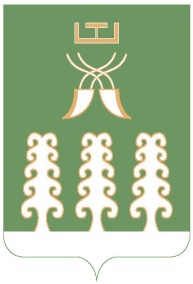 Глава   сельского поселения Акбарисовский сельсоветмуниципального района Шаранский районРеспублики Башкортостанс. Акбарисово, ул. Школьная, 2 тел.(34769) 2-33-87